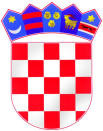 REPUBLIKA HRVATSKAZAGREBAČKA ŽUPANIJAOPĆINA BRDOVECOSNOVNA ŠKOLA IVANA PERKOVCA10292 Šenkovec, Zagrebačka 30tel./fax 01/3395-758e-mail: os-ivana-perkovca@zg.htnet.hrKLASA. 003-06/21-01/08URBROJ: 238/03-33-01-21-4Šenkovec, 16.09.2021.Z A K L J U Č C I5. sjednice Školskog odbora održane u četvrtak, 16.09.2021. godine, s početkom u 18:00 sati u Osnovnoj školi  Ivana Perkovca Nazočni:  Nikša Crljen, Mladen Debeljak, Stanko Leskovšek,  Vladimir Novaković,  Ivanka Šoštarić, Gordana Štefančić – članovi;  Vesna Javor- ravnateljica Škole Nisu nazočni:  Božica KrulićZ a k l j u č a k  1.Jednoglasno se prihvaća zapisnik 4. sjednice Školskog odbora, KLASA: 003-06/21-01/07,  URBROJ: 238/03-33-01-21-2, od  15.07.2021. godine.       Z a k l j u č a k   2.Utvrđuje se da su za članove Školskog odbora Osnovne škole Ivana Perkovca iz reda Osnivača- Zagrebačke županije imenovani:Mladen DebeljakStanko LeskovšekIvanka ŠoštarićMandat imenovanim članovima Školskog odbora je četiri godine, a teče od dana konstituiranja Školskog odbora, odnosno od 30.04.2021. godine.  Z a k l j u č a k  3.Školski odbor OŠ Ivana Perkovca daje prethodnu suglasnost za zasnivanje radnog odnosa gđi Petri Tucman, na radnom mjestu kuharice, na neodređeno, puno radno vrijeme. Z a k l j u č a k  4.Jednoglasno se donosi Odluka o osnivanju Školskog sportskog društva „Sutla“.Z a k l j u č a k  5.Jednoglasno se donosi Odluka o imenovanju voditelja Školskog sportskog društva „Sutla“.Z a k l j u č a k  6.Jednoglasno se donosi Odluka o donošenju Poslovnika o radu Školskog sportskog društva „Sutla“.	Zapisničarka					Predsjednica Školskog odbora             Marina Valenčak				         Gordana Štefančić